Al Dirigente Scolasticodell'Istituto  I.C. G. PetrassiDott. Ivan HUSURILEVAZIONE ORE DI ATTIVITÀ	ATA: CS o AA:  __________________________________	Barrare sul profilo di propria appartenenza _________, _______________	Firma del responsabile	______________________________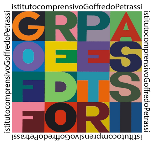 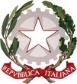 MINISTERO DELL’ISTRUZIONE UFFICIO SCOLASTICO REGIONALE PER IL LAZIOIstituto Comprensivo Goffredo PetrassiDistretto 28° mail: rmic8f400v@istruzione.it -  rmic8f400v@pec.istruzione.itVia della Maratona n. 23 – Roma 00135 – tel: 063292909C.F: 97713210587 – Codice Univoco: UFQQCTwww.icgoffredopetrassi.edu.itAttività di Lavoro svolto su Nomina relativa ad incarico Specifico o Aggiuntivo in orario di lavoro: N. Prot.______ e data Nomina ___________________________________AttivitàDatan. oreTotale oreTotale ore